OSNOVNA ŠKOLA IVANA PERKOVCA     Šenkovec, Zagrebačka 30    Š k o l s k a  k u h i n j a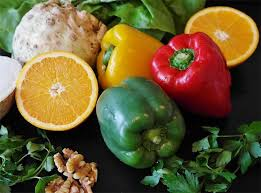 J  E  L  O  V  N  I  K  PRODUŽENI BORAVAK08.04.2024. – 12.04.2024.DORUČAK								RUČAKPONEDJELJAK:Kukuruzni/polubijeli kruh,						 Špageti bolonjez, kruh, zelena sirni namaz, kakao						           salata, voće UTORAK:Griz na mlijeku s kakao posipom				      Pohana piletina, restani krumpir, 								                zelje salata, voćeSRIJEDA:Okruglice od marelice s krušnim,        		     Varivo od mahuna s kobasicama,mrvicama sok 					                  kukuruzni/polubijeli kruh, voćeČETVRTAK:Raženi/polubijeli kruh, maslac, 				        Juha od povrća, faširanci, marmelada,  mlijeko	           	    		                 krumpir salata, kruh, voćePETAK:Pohani kruh, čaj s medom i limunom                 Špinat na mlijeku, pire- krumpir, 		              jaje na oko, polubijeli kruh, voće   D o b a r   t e k !